Об основных  направлениях  бюджетной политики Порецкого района Чувашской Республики на  2018  год и  на плановый период 2019 и 2020 годовВ  соответствии  со  статьей  38  решения  Собрания  депутатов  Порецкого района Чувашской Республики от 16 июля . № С-35/02 «Об утверждении Положения о регулировании бюджетных  правоотношений  в  Порецком  районе Чувашской Республи-ки»  администрация  Порецкого  района  п о с т а н о в л я е т:1.  Основными направлениями бюджетной политики Порецкого района Чувашской Республики на 2018 год и на плановый период 2019 и 2020 годов определить:проведение ответственной бюджетной политики, способствующей обеспечению долгосрочной устойчивости бюджета Порецкого района Чувашской Республики, формированию условий для ускорения темпов экономического роста, укреплению финансовой стабильности в Порецком районе Чувашской Республики;обеспечение роста собственных доходов бюджета Порецкого района Чувашской Республики;повышение эффективности управления бюджетными расходами, интегрирование в бюджетные процедуры методов проектного управления.2. Администрации Порецкого района обеспечить: развитие доходного потенциала Порецкого района Чувашской Республики путем стимулирования роста инвестиций в основной капитал и повышения инвестиционной привлекательности;принятие мер по увеличению собираемости налогов, роста налоговой базы, в том числе за счет предотвращения ухода от налогообложения (легализации «теневой» заработной платы), содействия совершенствованию администрирования доходных источников на основе взаимодействия Межрайонной инспекции Федеральной налоговой службы России №8 по Чувашской Республике и других контрольно-надзорных органов;повышение эффективности администрирования неналоговых платежей;формирование гибкой и комплексной системы управления бюджетными расходами;повышение эффективности инвестиционной составляющей в расходах бюджета Порецкого района Чувашской Республики;повышение подотчетности (подконтрольности) бюджетных расходов, в том числе за счет повышения эффективности государственного финансового контроля;совершенствование системы ведения реестров расходных полномочий Порецкого района Чувашской Республики;повышение прозрачности финансовой информации, открытости и прозрачности бюджетного процесса, повышение финансовой грамотности населения.3. Рекомендовать администрациям сельских поселений Порецкого района Чувашской Республики: принять меры по снижению уровня дотационности муниципального образования и росту налоговых и неналоговых доходов;продолжить внедрение принципов инициативного бюджетирования с целью расширения практики общественного участия в управлении муниципальными финансами.4. Настоящее постановление вступает в силу после его официального опубликования.Глава  администрации  Порецкого района                                                                                                    Е.В. ЛебедевЧăваш Республикин Пăрачкав районěнчи администрацийĕЙЫШĂНУ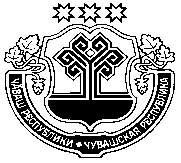 АдминистрацияПорецкого районаЧувашской РеспубликиПОСТАНОВЛЕНИЕ          09.06.2017 № 173          09.06.2017 № 173Пăрачкав салис. Порецкое